Genève, le 1 mai 2012	Madame, Monsieur,La variante de la procédure d'approbation (AAP), définie dans la Recommandation UIT-T A.8, s'applique aux Recommandations qui n'ont pas d'incidence politique ou réglementaire et ne nécessitent donc pas une consultation formelle des Etats Membres (voir le numéro 246B de la Convention de l'UIT).L'Annexe 1 énumère les textes dont le statut a changé par rapport aux annonces TSB AAP antérieures.Si vous souhaitez soumettre des observations sur une Recommandation ayant fait l'objet de la procédure AAP, vous êtes encouragés à utiliser le formulaire en ligne de soumission des observations AAP, disponible dans l'espace AAP du site web de l'UIT-T à l'adresse http://www.itu.int/ITU-T/aap/, à la page de la Recommandation concernée (voir l'Annexe 2). Vous pouvez aussi soumettre vos observations en remplissant le formulaire figurant à l'Annexe 3 et en l'envoyant au secrétariat de la Commission d'études concernée.Veuillez noter que les observations ayant simplement pour objet d'appuyer l'adoption du texte en question ne sont pas encouragées.Veuillez agréer, Madame, Monsieur, l'assurance de ma considération distinguée.Malcolm Johnson
Directeur du Bureau de la normalisation des télécommunicationsAnnexes: 3Annex 1(to TSB AAP-81)Status codes used in the AAP announcements:LC = Last CallLJ = Last Call Judgment (includes comment resolution)AR = Additional ReviewAJ = Additional Review Judgment (includes comment resolution)SG = For Study Group approvalA = ApprovedAT = Approved with typographic correctionsAC = Approved after Additional Review of CommentsNA = Not approvedTAP = Moved to TAP (ITU-T A.8 / § 5.2)ITU-T website entry page:http://www.itu.int/ITU-TAlternative approval process (AAP) welcome page:http://www.itu.int/ITU-T/aapinfoNote – A tutorial on the ITU-T AAP application is available under the AAP welcome pageITU-T website AAP Recommendation search page:http://www.itu.int/ITU-T/aap/Study Group web pages and contacts: Situation concerning Study Group 5 Recommendations under AAPSituation concerning Study Group 11 Recommendations under AAPSituation concerning Study Group 13 Recommendations under AAPSituation concerning Study Group 15 Recommendations under AAPSituation concerning Study Group 17 Recommendations under AAPAnnex 2(to TSB AAP-81)Using the on-line comment submission formComment submission1)	Go to AAP search Web page at http://www.itu.int/ITU-T/aap/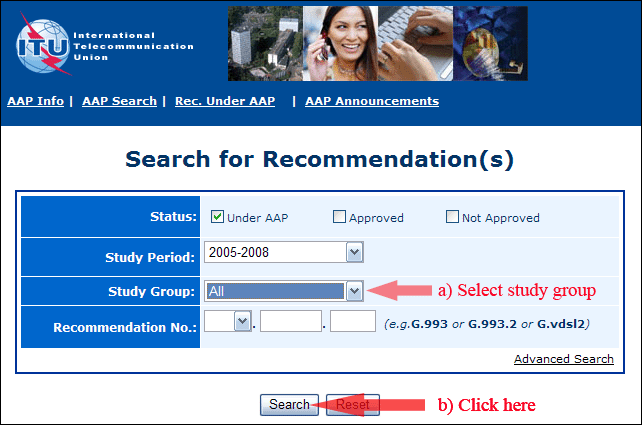 2)	Select your Recommendation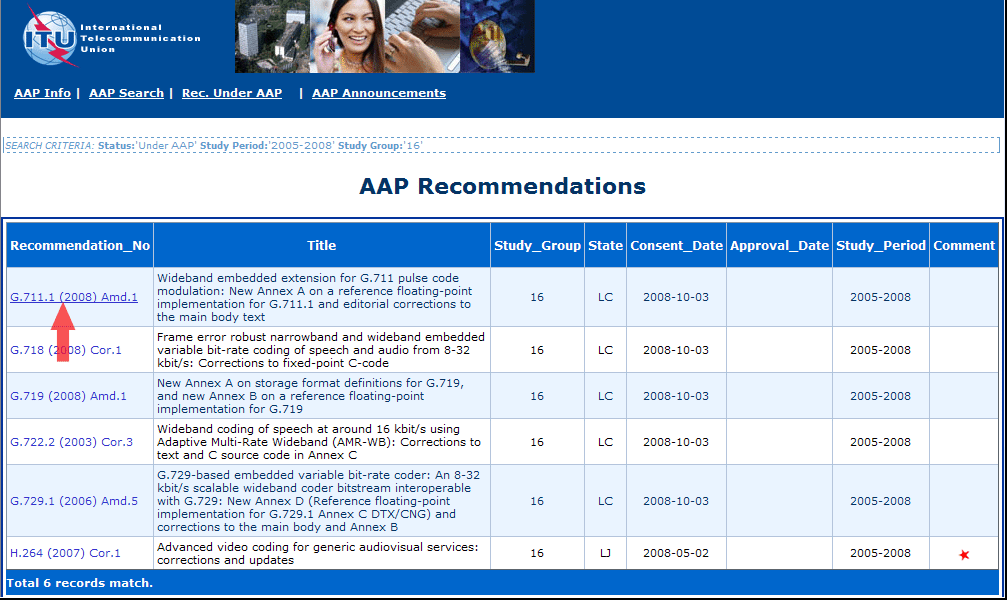 3)	Click the "Submit Comment" button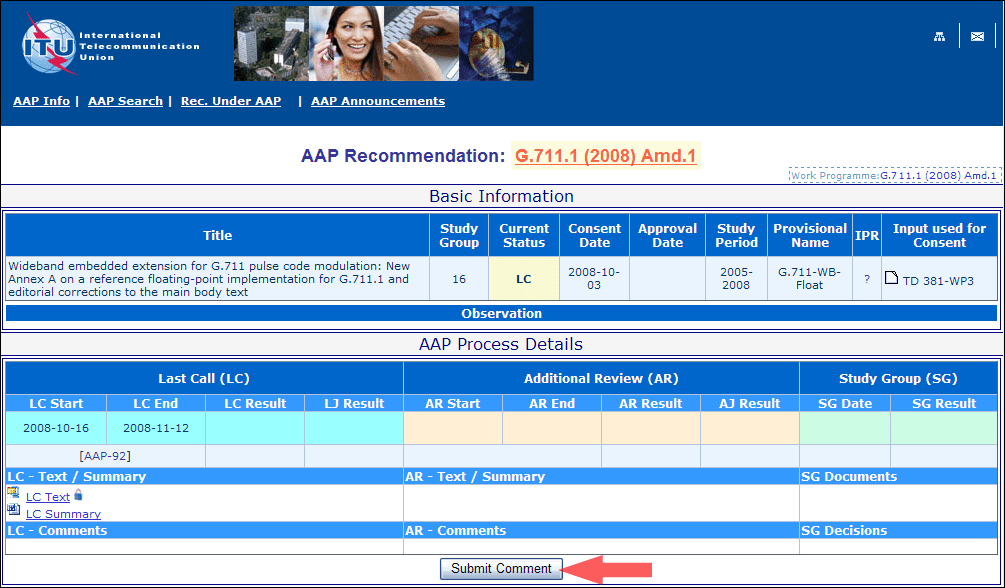 4)	Complete the on-line form and click on "Submit"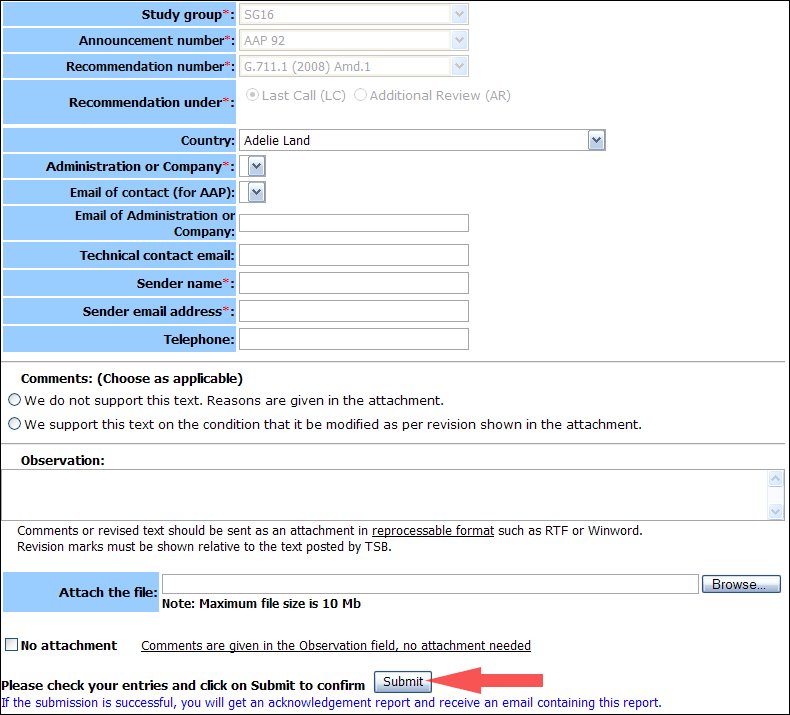 For more information, read the AAP tutorial on:	
http://www.itu.int/ITU-T/aapinfo/files/AAPTutorial.pdfAnnex 3(to TSB AAP-81)Recommendations under LC/AR – Comment submission form(Separate form for each Recommendation being commented upon)	 No attachment: Comments are given in the Observation field, no attachment neededTo be returned to:	 email: 	tsbsg....@itu.int
				[or fax +41 22 730 5853]
Comments or revised text should be sent as an attachment in RTF or WinWord format.
Revision marks must be shown relative to the text posted by TSB.Union Internationale des TelecommunicationsBureau de la normalisation des télécommunications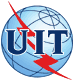 Réf:Tél:Fax:E-mail:TSB AAP-81AAP/MJ+41 22 730 5860+41 22 730 5853tsbdir@itu.int–	Aux administrations des Etats Membres de l'Union;–	Aux Membres du Secteur UIT-T;–	Aux Associés de l'UIT-TCopie:–	Aux Présidents et Vice-Présidents des Commissions d'études de l'UIT-T;–	Au Directeur du Bureau de développement des télécommunications;–	Au Directeur du Bureau des radiocommunicationsObjet:Etat des Recommandations auxquelles s'applique la variante de la procédure d'approbation (AAP)SG 2http://www.itu.int/ITU-T/studygroups/com02tsbsg2@itu.intSG 3http://www.itu.int/ITU-T/studygroups/com03tsbsg3@itu.intSG 5http://www.itu.int/ITU-T/studygroups/com05tsbsg5@itu.intSG 9http://www.itu.int/ITU-T/studygroups/com09tsbsg9@itu.intSG 11http://www.itu.int/ITU-T/studygroups/com11tsbsg11@itu.intSG 12http://www.itu.int/ITU-T/studygroups/com12tsbsg12@itu.intSG 13http://www.itu.int/ITU-T/studygroups/com13tsbsg13@itu.intSG 15http://www.itu.int/ITU-T/studygroups/com15tsbsg15@itu.intSG 16http://www.itu.int/ITU-T/studygroups/com16tsbsg16@itu.intSG 17http://www.itu.int/ITU-T/studygroups/com17tsbsg17@itu.intRec #TitleLast Call (LC) PeriodLast Call (LC) PeriodLast Call (LC) PeriodLast Call (LC) PeriodAdditional Review (AR) PeriodAdditional Review (AR) PeriodAdditional Review (AR) PeriodAdditional Review (AR) PeriodStatusRec #TitleLC StartLC EndLC
ResultLJ
ResultAR StartAR EndAR
ResultAJ
ResultStatusK.28Parameters of thyristor-based surge protective devices for the protection of telecommunication installations2012-05-012012-05-28LCK.44Resistibility tests for telecommunication equipment exposed to overvoltages and overcurrents – Basic Recommendation2012-05-012012-05-28LCK.46Protection of telecommunication lines using metallic symmetric conductors against lightning-induced surges2012-05-012012-05-28LCK.47Protection of telecommunication lines using metallic conductors against direct lightning discharges2012-05-012012-05-28LCK.89 (K.injury)Protection of persons inside a structure using telecommunication services provided by metallic conductors against lightning - Risk management2012-05-012012-05-28LCK.90 (K.mag)Evaluation techniques and working procedures for compliance with limits to power-frequency (DC, 50 Hz and 60 Hz) electromagnetic field exposure of network operator personnel2012-05-012012-05-28LCK.91 (K.guide)Guidance for assessment, evaluation and monitoring of human exposure to radio frequency electromagnetic fields2012-05-012012-05-28LCK.92 (K.henv)Conducted and radiated electromagnetic environment in home networking2012-05-012012-05-28LCK.93 (K.im_bb)Immunity of home network devices to electromagnetic disturbances2012-05-012012-05-28LCK.94 (K.deg)Mutual-disturbance test method for performance degradation evaluation of converged terminal devices2012-05-012012-05-28LCL.1200 (L.specDC)Specification of DC power feeding system interface2012-05-012012-05-28LCL.1310 (L.M&M)Energy efficiency metrics and measurement for telecommunication equipment2012-05-012012-05-28LCRec #TitleLast Call (LC) PeriodLast Call (LC) PeriodLast Call (LC) PeriodLast Call (LC) PeriodAdditional Review (AR) PeriodAdditional Review (AR) PeriodAdditional Review (AR) PeriodAdditional Review (AR) PeriodStatusRec #TitleLC StartLC EndLC
ResultLJ
ResultAR StartAR EndAR
ResultAJ
ResultStatusQ.3308.1 (Q.Rhv1)Resource control protocol 8 (rcp8) Protocol at the interface between Resource Admission Control Physical Entity (RAC-PE) and CPN Gateway Policy Enforcement Physical Entities (CGPE-PE ) (Rh interface): COPS alternative2012-03-012012-03-28LJATATQ.3314 (Q.M9)Requirements and protocol at the interface between mobile location management physical entity used as a proxy and the central instance of the mobile location management physical entity (M9 interface)2012-03-012012-03-28LJAR2012-05-012012-05-21ARQ.3613 (Q.TS-IVR)Signalling requirements for touch screen terminal-based IVR services2012-03-012012-03-28LJAR2012-05-012012-05-21ARQ.3925The types of traffic flows which should be generated for voice, data and video on the Model network for testing QoS parameters2012-03-012012-03-28LJATATX.603Information technology - Relayed multicast protocol: Framework2012-03-012012-03-28LJATATRec #TitleLast Call (LC) PeriodLast Call (LC) PeriodLast Call (LC) PeriodLast Call (LC) PeriodAdditional Review (AR) PeriodAdditional Review (AR) PeriodAdditional Review (AR) PeriodAdditional Review (AR) PeriodStatusRec #TitleLC StartLC EndLC
ResultLJ
ResultAR StartAR EndAR
ResultAJ
ResultStatusY.2023 (Y.MCC-arch)Functional requirements and architecture of the Next Generation Network for Multimedia Communication Centre service2012-03-012012-03-28AR2012-04-012012-04-21ACACY.2060 
(Y.IoT-overview)Overview of Internet of Things2012-03-012012-03-28LJSGSGY.2061 
(Y.MOC-Reqts)Requirements for support of machine-oriented communication applications in the NGN environment2012-03-012012-03-28LJSGSGY.2080 (Y.dsnarch)Architecture of Distributed Service Networking2012-03-012012-03-28LJSGSGRec #TitleLast Call (LC) PeriodLast Call (LC) PeriodLast Call (LC) PeriodLast Call (LC) PeriodAdditional Review (AR) PeriodAdditional Review (AR) PeriodAdditional Review (AR) PeriodAdditional Review (AR) PeriodStatusRec #TitleLC StartLC EndLC
ResultLJ
ResultAR StartAR EndAR
ResultAJ
ResultStatusG.873.2Optical Transport Network (OTN) - Ring Protection2012-01-162012-02-12LJAR2012-04-012012-04-21ACACG.984.1 (2008) Amd.2Gigabit-capable Passive Optical Networks (GPON): General characteristics: Amendment 22012-01-162012-02-12LJAR2012-04-012012-04-21ACACG.984.3 (2008) Amd.3Gigabit-capable Passive Optical Networks (GPON): Transmission convergence layer specification - Amendment 32012-01-162012-02-12LJAR2012-04-012012-04-21ACACG.987.1 (2010) Amd.110Gigabit-capable Passive Optical Networks (XG-PON): General Requirements: Amendment 12012-01-162012-02-12LJAR2012-04-012012-04-21ACACG.988 (2010) Amd.2ONU management and control interface (OMCI): Amendment 22012-01-162012-02-12LJAR2012-04-012012-04-21ACACRec #TitleLast Call (LC) PeriodLast Call (LC) PeriodLast Call (LC) PeriodLast Call (LC) PeriodAdditional Review (AR) PeriodAdditional Review (AR) PeriodAdditional Review (AR) PeriodAdditional Review (AR) PeriodStatusRec #TitleLC StartLC EndLC
ResultLJ
ResultAR StartAR EndAR
ResultAJ
ResultStatusZ.107Specification and Description language: Object-oriented data in SDL-20102012-04-012012-04-28ATATZ.109Specification and description language: Unified modeling language (UML) profile for SDL-20102012-04-012012-04-28ATATZ.151 (2008) Cor.1User Requirements Notation (URN) – Language definition2012-04-012012-04-28A A Z.161Testing and test control notation version 3: TTCN-3 core language2012-05-012012-05-28LCZ.161.1The testing and test control notation version 3: TTCN-3 language extensions: Support of interfaces with continuous signals2012-05-012012-05-28LCZ.164Testing and Test control notation version 3: TTCN-3 operational semantics2012-05-012012-05-28LCZ.165Testing and test control notation version 3: TTCN-3 runtime interface (TRI)2012-05-012012-05-28LCZ.165.1Testing and Test control notation version 3: TTCN-3 extension package, Extended TRI2012-05-012012-05-28LCZ.166Testing and test control notation version 3: TTCN-3 control interface (TCI)2012-05-012012-05-28LCZ.167Testing and test control notation version 3: TTCN-3 mapping from ASN.12012-05-012012-05-28LCZ.168Testing and test control notation version 3: TTCN-3 mapping from CORBA IDL2012-05-012012-05-28LCZ.169Testing and test control notation version 3: TTCN-3 mapping from XMLdata definition2012-05-012012-05-28LCZ.170Testing and test control notation version 3: TTCN-3 documentation comment specification2012-05-012012-05-28LCITU-T AAP comment submission form for the period 2009-2012ITU-T AAP comment submission form for the period 2009-2012Study Group:Announcement number:Recommendation number:Recommendation under:
 Last call (LC)

 Additional Review (AR)Country:Administration/Company:Name of AAP Contact Person:Email of AAP Contact Person:Sender name:
(if different from AAP Contact Person)Sender email address:Telephone:Comments:
(Choose as applicable)
 We do not support this text. Reasons are given in the attachment.

 We support this text on the condition that it be modified as per revision shown in the attachment.Observations: